全國律師聯合會  函                                地址：台北市中正區忠孝西路一段4號7樓C室                                聯絡方式-電  話：02-23881707分機66                                         傳  真：02-23881708                                         聯絡人：應佳容受文者：各地方律師公會發文日期：中華民國113年2月21日發文字號：（113）律聯字第113103號速別： 密等及解密條件或保密期限：普通附件：如文主旨：本會國際經貿談判委員會與政治大學國際經貿組織暨法律研究中心、中華國際經貿研究學會於113年3月1日至5月17日下午13:20-15：30共同主辦「國際企業經營法律風險實務探討」課程，有11個模組，共計22小時，敬請轉知會員踴躍報名，請查照。說明：相關課程表及報名網址，詳如附件。正本：各地方律師公會副本：國際經貿談判委員會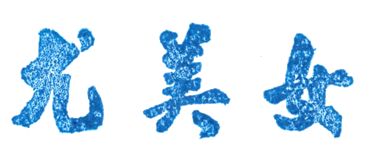                    理事長